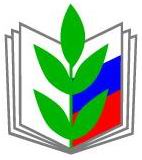 ПРОФЕССИОНАЛЬНЫЙ СОЮЗ РАБОТНИКОВ НАРОДНОГО ОБРАЗОВАНИЯ И НАУКИ РОССИЙСКОЙ ФЕДЕРАЦИИРЕГИОНАЛЬНАЯ ОРГАНИЗАЦИЯ ПРОФЕССИОНАЛЬНОГО СОЮЗА РАБОТНИКОВ НАРОДНОГО ОБРАЗОВАНИЯ И НАУКИ РОССИЙСКОЙ ФЕДЕРАЦИИВ РЕСПУБЛИКЕ ТАТАРСТАН(ТАТАРСТАНСКАЯ РЕСПУБЛИКАНСКАЯ ОРГАНИЗАЦИЯ ОБЩЕРОССИЙСКОГО ПРОФСОЮЗА ОБРАЗОВАНИЯ)КОМИТЕТПОСТАНОВЛЕНИЕПРОФЕССИОНАЛЬНЫЙ СОЮЗ РАБОТНИКОВ НАРОДНОГО ОБРАЗОВАНИЯ И НАУКИ РОССИЙСКОЙ ФЕДЕРАЦИИРЕГИОНАЛЬНАЯ ОРГАНИЗАЦИЯ ПРОФЕССИОНАЛЬНОГО СОЮЗА РАБОТНИКОВ НАРОДНОГО ОБРАЗОВАНИЯ И НАУКИ РОССИЙСКОЙ ФЕДЕРАЦИИВ РЕСПУБЛИКЕ ТАТАРСТАН(ТАТАРСТАНСКАЯ РЕСПУБЛИКАНСКАЯ ОРГАНИЗАЦИЯ ОБЩЕРОССИЙСКОГО ПРОФСОЮЗА ОБРАЗОВАНИЯ)КОМИТЕТПОСТАНОВЛЕНИЕПРОФЕССИОНАЛЬНЫЙ СОЮЗ РАБОТНИКОВ НАРОДНОГО ОБРАЗОВАНИЯ И НАУКИ РОССИЙСКОЙ ФЕДЕРАЦИИРЕГИОНАЛЬНАЯ ОРГАНИЗАЦИЯ ПРОФЕССИОНАЛЬНОГО СОЮЗА РАБОТНИКОВ НАРОДНОГО ОБРАЗОВАНИЯ И НАУКИ РОССИЙСКОЙ ФЕДЕРАЦИИВ РЕСПУБЛИКЕ ТАТАРСТАН(ТАТАРСТАНСКАЯ РЕСПУБЛИКАНСКАЯ ОРГАНИЗАЦИЯ ОБЩЕРОССИЙСКОГО ПРОФСОЮЗА ОБРАЗОВАНИЯ)КОМИТЕТПОСТАНОВЛЕНИЕ«28» мая 2021 г.
г. Казань
                                         № 5-1О ходе реализации решений VIII Съезда Общероссийского Профсоюза образования           Заслушав выступления «О ходе реализации решений VIII Съезда Общероссийского Профсоюза образования», Комитет Татарстанской республиканской организации Общероссийского Профсоюза образования отмечает, что Татарстанской республиканской организацией Общероссийского Профсоюза образования, территориальными и первичными организациями Профсоюза проводится системная и комплексная работа по реализации задач, обозначенных в решениях VIII Съезда Профсоюза.Комитет региональной организации Профессионального союза работников народного образования и науки Российской Федерации в Республике Татарстан ПОСТАНОВЛЯЕТ:1. Признать работу Комитета Татарстанской республиканской организации Общероссийского Профсоюза образования по разъяснению и пропаганде материалов VIII Съезда Общероссийского Профсоюза образования удовлетворительной.2. Комитету Татарстанской республиканской организации Общероссийского Профсоюза образования:            2.1. продолжить работу по обновлению нормативной базы на всех уровнях    структуры Профсоюза;           2.2. обеспечить создание эффективной системы непрерывного обучения председателей территориальных организаций Профсоюза, профсоюзных кадров;           2.3. продолжить работу по созданию единого информационного пространства Профсоюза;           2.4. продолжить работу по созданию банка положительных практик эффективности соглашений и коллективных договоров на всех уровнях социального партнерства;           2.5. развивать эффективные институты социальной поддержки членов Профсоюза по созданию условий для здорового образа жизни и профессионального долголетия членов Профсоюза;          2.6. содействовать системе наставничества в Профсоюзе;          2.7. продолжить работу по консолидации профсоюзных средств для реализации конкретных программ и проектов, направленных на развитие современных востребованных форм солидарной поддержки членов Профсоюза.            2.8. обеспечивать соблюдение целевых показателей расходования профсоюзного бюджета организаций Профсоюза по приоритетным направлениям деятельности.            3. Выборным органам территориальных и первичных организаций Профсоюза:            3.1. организовать свою деятельность с учетом требований нормативных и программных документов, принятых VIII Съездом профессионального союза и обеспечивать реализацию решений Съезда;           3.2. провести работу по разъяснению и пропаганде материалов VIII Съезда Общероссийского Профсоюза образования с каждой категорией профсоюзного актива;           3.3. рассмотреть ход реализации решений VIII Съезда Общероссийского Профсоюза образования на очередном заседании комитета (совета);                    3.4.  продолжать практику обращения в суды о реализации права педагогов на досрочное пенсионное обеспечение;                   3.5. обеспечить регистрацию членов Профсоюза в Федеральной бонусной программе PROFCARDS;                    3.6. завершить заполнение электронных паспортов первичных и территориальных организаций в Автоматизированной информационной системе до 1 сентября 2021 года;                     3.7. обеспечить организационное и финансовое укрепление Профсоюза через сохранение и увеличение численности профорганизаций, увеличение членства, регулярное проведение заседаний выборных органов, обучение профсоюзного актива и повышение его компетенции, информирование результатов своей деятельности;                  3.8. продолжить работу по анализу и активному применению результатов мониторинга уровня эффективности соглашений и коллективных договоров, обеспечивать полное выполнение их обязательств;                 3.9. обеспечить дальнейшее развитие и совершенствование мер социальной и материальной   поддержки членов Профсоюза, широкого поощрения общественной деятельности актива;                 3.10. обеспечить постоянный анализ деятельности профорганизаций, проведение тематических проверок, мониторингов с рассмотрением их итогов на заседаниях выборных органов;                   3.11. всемерно содействовать сохранению уровня правовой защищенности социально-трудовых прав и интересов работников;                  3.12.  последовательно проводить работу по кадровому укреплению правовой инспекции труда Профсоюза, правовой грамотности профактива и членов Профсоюза;                  3.13. принимать меры для обеспечения финансирования мероприятий по охране труда, закрепленных законодательно, в полном объеме.         3.14. своевременно доводить информацию об изменениях в законодательстве в области охраны труда до руководителей образовательных организаций;          3.15. обеспечить контроль за реализацией руководителями образовательных организаций мероприятий по управлению профессиональными рисками;         4. Контроль за выполнением постановления заседания Комитета Татарстанской республиканской организации Общероссийского Профсоюза образования возложить на главных специалистов Татарстанской республиканской организации Общероссийского Профсоюза образования. 